Презентация детьми Конвенции о правах ребёнка в стихах и картинках: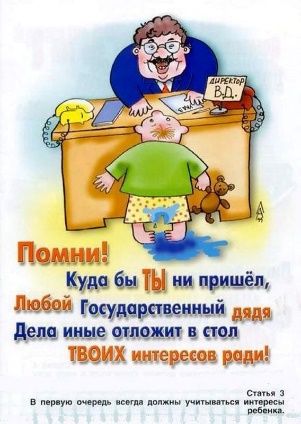 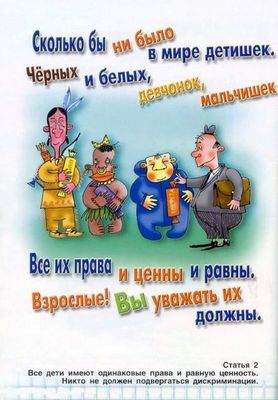 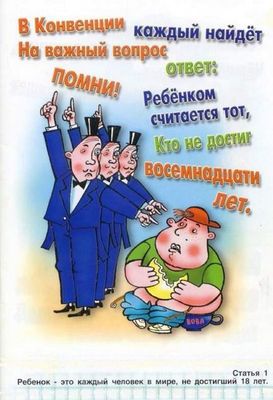 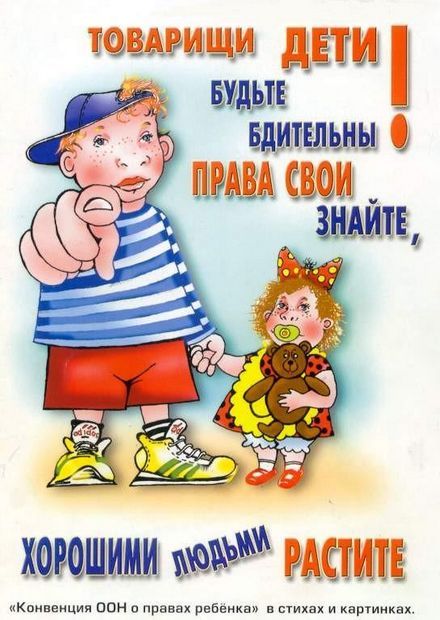 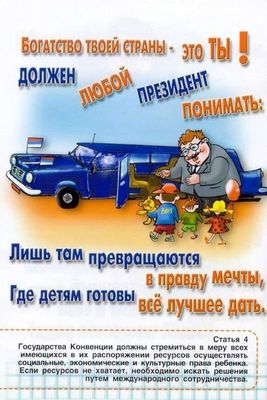 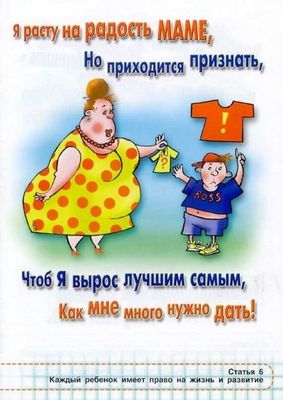 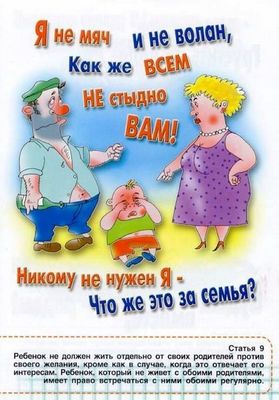 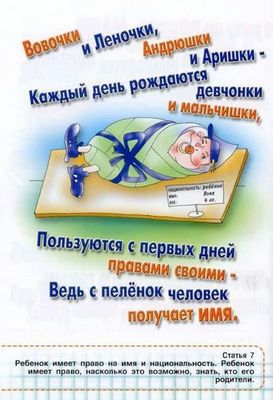 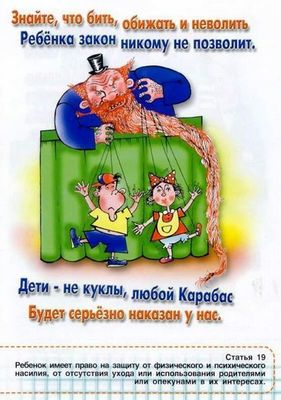 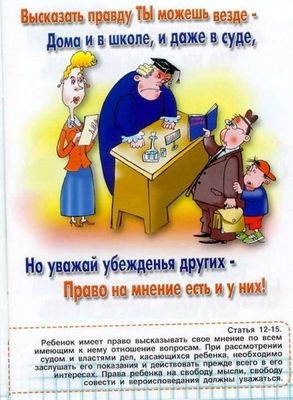 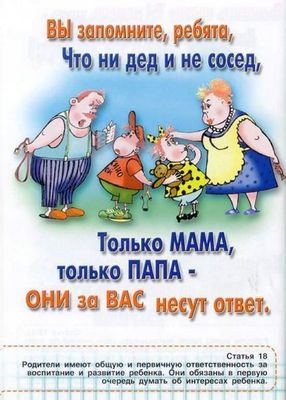 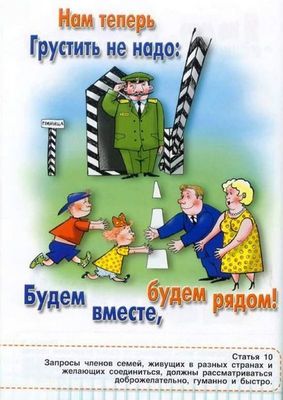 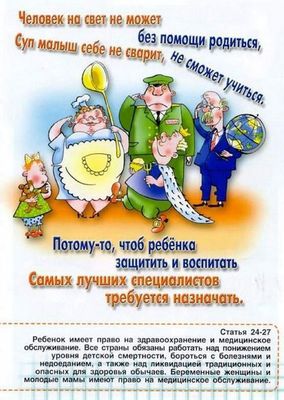 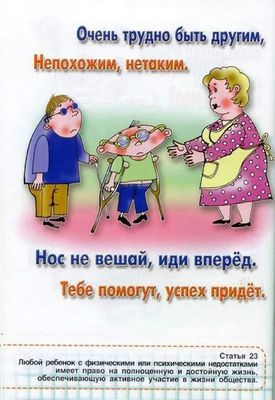 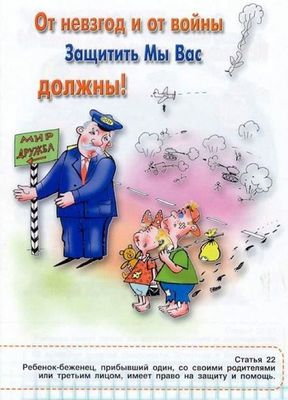 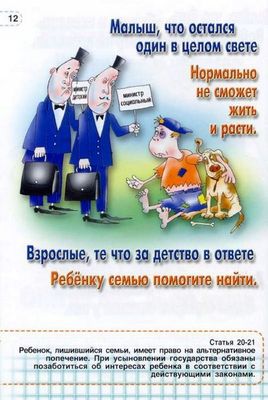 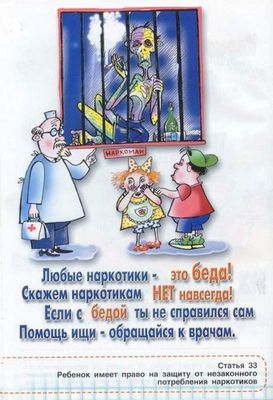 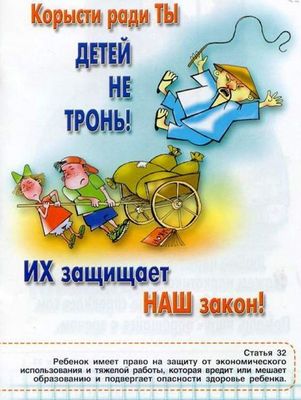 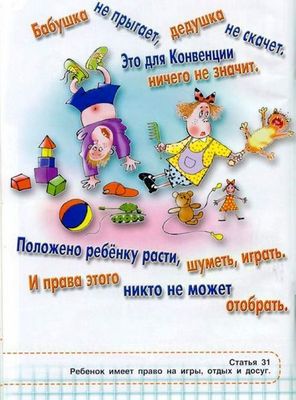 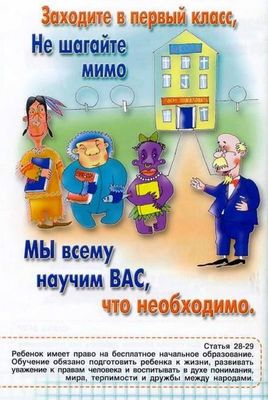 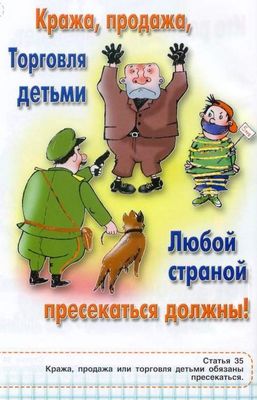 